КАРАР                                                                                 ПОСТАНОВЛЕНИЕ«30» август 2018 й.                              №  22                      «30» августа 2018 г.Об утверждении плана мероприятий по противодействию коррупциина 2018-2020 годы в  сельском поселении Ижболдинский  сельсовет  муниципального района Янаульский район  Республики БашкортостанВ соответствии с Федеральными Законами от 06.10.2003 № 131-ФЗ «Об общих принципах организации местного самоуправления в Российской Федерации» и на основании Распоряжения Главы Республики Башкортостан от 16 июля 2018 года № РГ-122 «О внесении изменений в распоряжение Главы Республики Башкортостан от 29 декабря 2017 года № РГ-257 «Об утверждении Плана мероприятий по противодействию коррупции в Республике Башкортостан на 2018 год», в соответствии с Национальным планом противодействия коррупции на 2018-2020 годы, утвержденным Указом Президента РФ от 29.06.2018 года № 378 и в целях дальнейшего развития системы противодействия коррупции в сельском поселении Ижболдинский  сельсовет муниципального района Янаульский район Республики Башкортостан Администрация сельского поселения Ижболдинский  сельсовет  муниципального района Янаульский район ПОСТАНОВЛЯЕТ:Утвердить план мероприятий по противодействию коррупции на 2018-2020 годы в сельском поселении Ижболдинский  сельсовет  муниципального района Янаульский район согласно приложению.   2. Обнародовать данное постановление на информационном стенде Администрации сельского поселения Ижболдинский  сельсовет муниципального района Янаульский район Республики Башкортостан, по адресу: 452822, РБ, Янаульский район, с. Ижболдино, ул. Школьная, д.32 и разместить на  сайте  сельского поселения Ижболдинский  сельсовет муниципального района Янаульский район Республики Башкортостан по адресу: http://igboldino.ru/.3. Контроль за исполнением настоящего постановления оставляю за собой.Глава сельского поселения                                                                              И.Т. СадритдиноваБАШKОРТОСТАН РЕСПУБЛИКАHЫЯNАУЫЛ  РАЙОНЫ МУНИЦИПАЛЬ РАЙОНЫНЫN ИЖБУЛДЫ АУЫЛ СОВЕТЫ АУЫЛ БИЛEМEHЕ  ХАКИМИEТЕ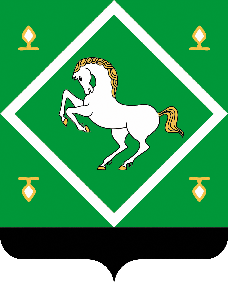 Администрация сельского поселения ИЖБОЛДИНСКИЙ сельсовет МУНИЦИПАЛЬНОГО  районаЯНАУЛЬСКИЙ РАЙОН РеспубликИ Башкортостан 